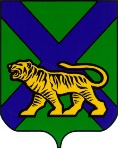 ТЕРРИТОРИАЛЬНАЯ ИЗБИРАТЕЛЬНАЯ КОМИССИЯ
ГОРОДА УССУРИЙСКАРЕШЕНИЕ г. УссурийскОб освобождении от обязанностей членов участковых избирательных комиссий с правом решающего голоса избирательных участков №№ 2813, 2861На основании сведений из Единого государственного реестра записей актов гражданского состояния, предоставленных главой Уссурийского городского округа, о смерти Линькова Анатолия Викторовича, члена участковой избирательной комиссии с правом решающего голоса избирательного участка № 2813, (актовая запись от 18.10.2021  № 170219250001602273000), о смерти Клявзера Владимира Ивановича, председателя участковой избирательной комиссии избирательного участка № 2861, (актовая запись от 17.12.2021  № 170219250001602869005) в соответствии с подпунктом «г» пункта 8 статьи 29 Федерального закона от 12 июня 2002 года № 67-ФЗ «Об основных гарантиях избирательных прав и права на участие в референдуме граждан Российской Федерации», пунктом 4 части 8 статьи 32 Избирательного кодекса Приморского края территориальная избирательная комиссия города УссурийскаРЕШИЛА:Освободить от обязанностей члена участковой избирательной комиссии с правом решающего голоса избирательного участка № 2813 Линькова Анатолия Викторовича до истечения срока полномочий.Освободить от обязанностей председателя и члена участковой избирательной комиссии с правом решающего голоса избирательного участка № 2861 Клявзера Владимира Ивановича до истечения срока полномочий.Направить данное решение в участковые избирательные комиссии избирательных участков №№ 2813, 2861.Разместить настоящее решение на официальном сайте администрации Уссурийского городского округа в разделе «Территориальная избирательная комиссия города Уссурийска» в информационно-телекоммуникационной сети «Интернет».Председатель комиссии                                                                           И.Л. ИзотоваСекретарь комиссии			                                                М.В. Болтенко21.01.2022                     № 53/249